Приложение № 2 к решению Обнинского городского Собрания «О внесении изменений в Правила благоустройства и озеленения территории муниципального образования «Город Обнинск», утвержденные решением Обнинского городского Собрания от 24.10.2017 № 02-33» от 24.12.2019 № 02-61Приложение № 27  к Правилам благоустройства и озеленения территории муниципального образования «Город Обнинск», утвержденным решением Обнинского городского Собрания от 24.10.2017 № 02-33СХЕМАГРАНИЦ ПРИЛЕГАЮЩИХ ТЕРРИТОРИЙ К ЗДАНИЯМ, СТРОЕНИЯМ,СООРУЖЕНИЯМ, ЗЕМЕЛЬНЫМ УЧАСТКАМ С РАСПОЛОЖЕННЫМИНА НИХ ЗДАНИЯМИ (СТРОЕНИЯМИ, СООРУЖЕНИЯМИ)В МИКРОРАЙОНЕ № 27 ГОРОДА ОБНИНСКА 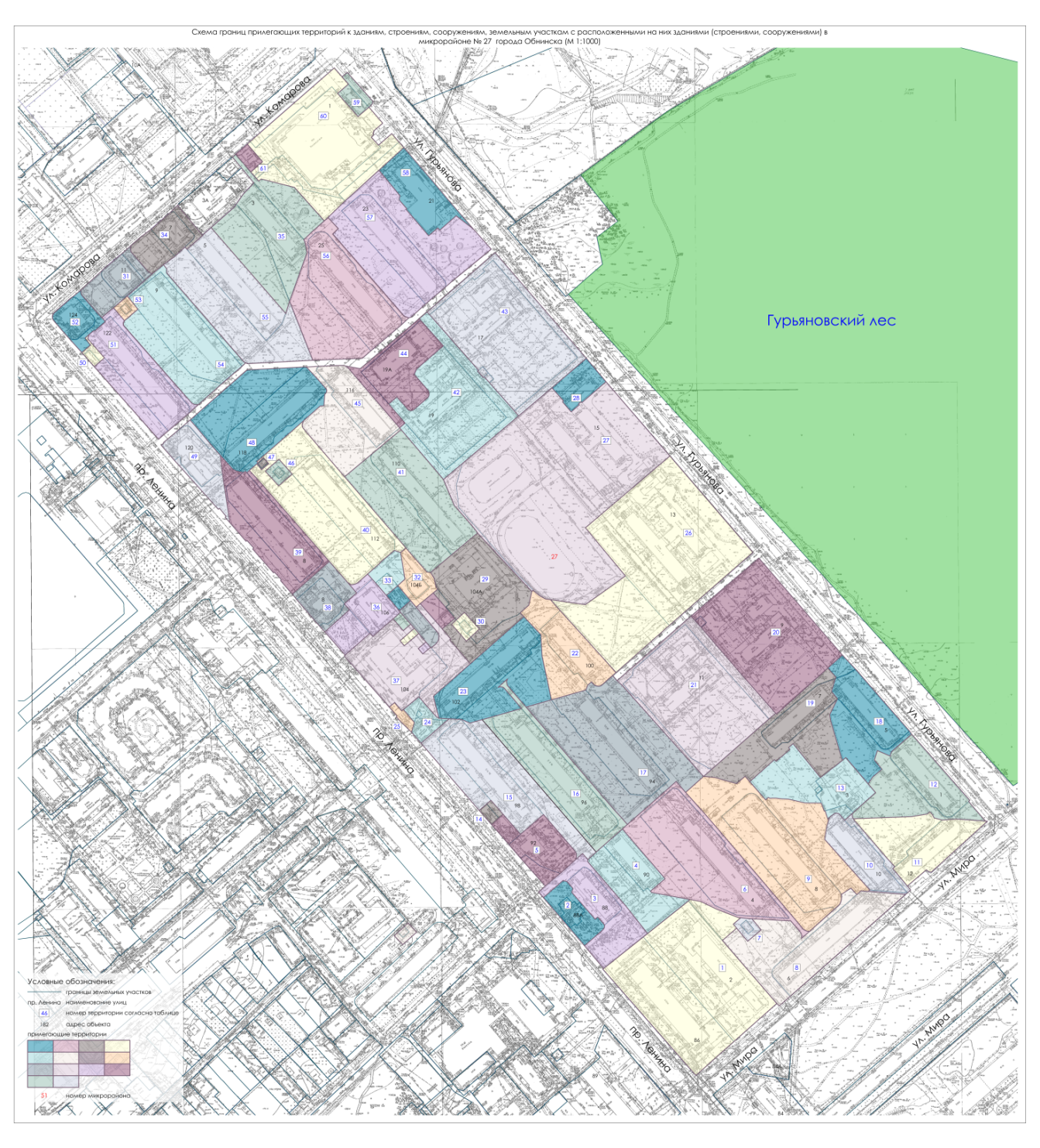 Описание схемы границ прилегающих территорий к зданиям,строениям, сооружениям, земельным участкам с расположеннымина них зданиями (строениями, сооружениями) в микрорайоне№ 27 города ОбнинскаN п.п.Адрес объектаКадастровый номер земельного участкаКадастровый номер здания (строения, сооружения)Площадь прилегающей территории, кв. м1г. Обнинск, пр. Ленина, д. 8640:27:030201:3849;40:27:030201:3-7682г. Обнинск, пр. Ленина, д. 88а40:27:030201:24-11323г. Обнинск, пр. Ленина, д. 8840:27:030201:103-23834г. Обнинск, пр. Ленина, д. 9040:27:030201:93-25585г. Обнинск, пр. Ленина, д. 9240:27:030201:97-7546г. Обнинск, ул. Мира, д. 440:27:030201:113-33047г. Обнинск, ул. Мира, д. 440:27:030201:74-2568г. Обнинск, ул. Мира, д. 640:27:030201:108-32559г. Обнинск, ул. Мира, д. 840:27:030201:111-655510г. Обнинск, ул. Мира, д. 1040:27:030201:105-45911г. Обнинск, ул. Мира, д. 1240:27:030201:107-209012г. Обнинск, ул. Гурьянова, д. 140:27:030201:112-393713г. Обнинск, ул. Гурьянова, д. 340:27:030201:88-251314г. Обнинск, пр. Ленина, д. 9840:27:030201:20-17015.г. Обнинск, пр. Ленина, д. 9840:27:030201:101-399316.г. Обнинск, пр. Ленина, д. 9640:27:030201:102-166517.г. Обнинск, пр. Ленина, д. 9440:27:030201:4-684618г. Обнинск, ул. Гурьянова, д. 540:27:030201:115-243519г. Обнинск, ул. Гурьянова, д. 740:27:030201:120417320г. Обнинск, ул. Гурьянова, д. 940:27:030201:35-021.г. Обнинск, ул. Гурьянова, д. 1140:27:030201:89-428122.г. Обнинск, пр. Ленина, д. 10040:27:030201:106-201723.г. Обнинск, пр. Ленина, д. 10240:27:030201:100-270324г. Обнинск, пр. Ленина, д. 98б40:27:030201:82-41025г. Обнинск, пр. Ленина, 104--026г. Обнинск, ул. Гурьянова, д. 1340:27:030201:34-485027г. Обнинск, ул. Гурьянова, д. 1540:27:030201:38-51628г. Обнинск, ул. Гурьянова, д. 1540:27:030201:36-029г. Обнинск, пр. Ленина, д. 104в40:27:030201:81-116230г. Обнинск, пр. Ленина, д. 10240:27:030201:75-28431г. Обнинск, ул. Комарова, д. 1140:27:030201:122-117032г. Обнинск, пр. Ленина, д. 10440:27:030201:7640:27:030201:382380933г. Обнинск, пр. Ленина, д. 10440:27:030201: 63-64034г. Обнинск, ул. Комарова, д. 740:27:030201:123-126035г. Обнинск, ул. Комарова, д. 340:27:030201:121-447936г. Обнинск, пр. Ленина, д. 10640:27:030201:1109037г. Обнинск, пр. Ленина, д. 10440:27:030201:3260-147538г. Обнинск, пр. Ленина, д. 10840:27:030201:92-98139г. Обнинск, пр. Ленина, д. 11440:27:030201:99-209540г. Обнинск, пр. Ленина, д. 11240:27:030201:96-533741г. Обнинск, пр. Ленина, д. 11040:27:030201:91-364142г. Обнинск, ул. Гурьянова, д. 1940:27:030201:79-223043г. Обнинск, ул. Гурьянова, д. 1740:27:030201:42-166544г. Обнинск, ул. Гурьянова, д. 19а40:27:030201:78-70645г. Обнинск, пр. Ленина, д. 11640:27:030201:95-302946г. Обнинск, пр. Ленина, д. 11440:27:030201:73-26347г. Обнинск, пр. Ленина, д. 11840:27:030201:64-2048г. Обнинск, Ленина, д. 11840:27:030201:94-387649г. Обнинск, пр. Ленина, д. 12040:27:030201:3278-82750г. Обнинск, пр. Ленина, д. 122а40:27:030201:7-14251г. Обнинск, пр. Ленина, д. 12240:27:030201:98-180152г. Обнинск, пр. Ленина, д. 8640:27:030201:33-45453г. Обнинск, пр. Ленина, д. 12240:27:030201:72-21954г. Обнинск, ул. Комарова, д. 940:27:030201:110-275855г. Обнинск, ул. Комарова, д. 540:27:030201:119-518656г. Обнинск, ул. Гурьянова, д. 2540:27:030201:109-412957.г. Обнинск, ул. Гурьянова, д. 2340:27:030201:114-674858.г. Обнинск, ул. Гурьянова, кв. 2140:27:030201:11-059г. Обнинск, ул. Комарова, д. 1б40:27:030201:48-25560г. Обнинск, ул. Комарова, д. 140:27:030201:3860-231561г. Обнинск, ул. Комарова, д. 140:27:030201:3157-0